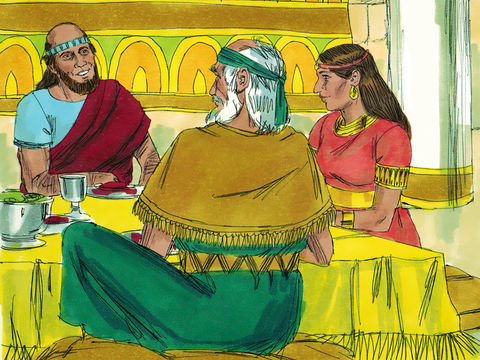 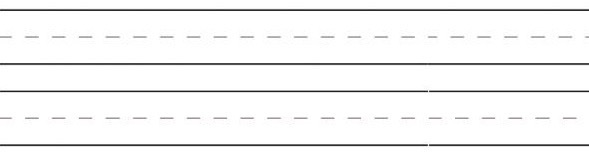 2.  The kind lady of Shunem and her husband built a special little room for Elisha.  Draw the 4 things that they put in the room for him.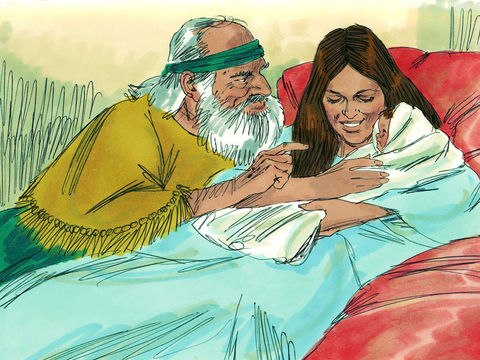 5. The lady of Shunem showed kindness to Elisha.  We should always be kind and thoughtful to others.  What are some things you can do that are kind and thoughtful?  Write or draw your answer.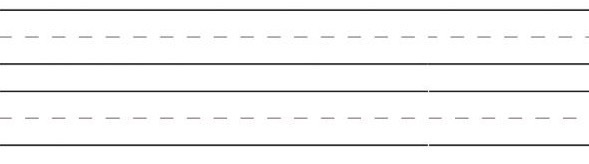 